Накануне празднования 9 мая в городе прошел конкурс чтецов произведений о Великой Отечественной войне «Не перечислить всех героев, оставшихся навеки там…». Нашу школу представляли Проничева Александра, Ботяшова Владислава, Смирнова Валерия и Саратко Валерия. По результатам  Александра и Владислава стали победителями, а две Валерии – призерами. Поздравляем!!!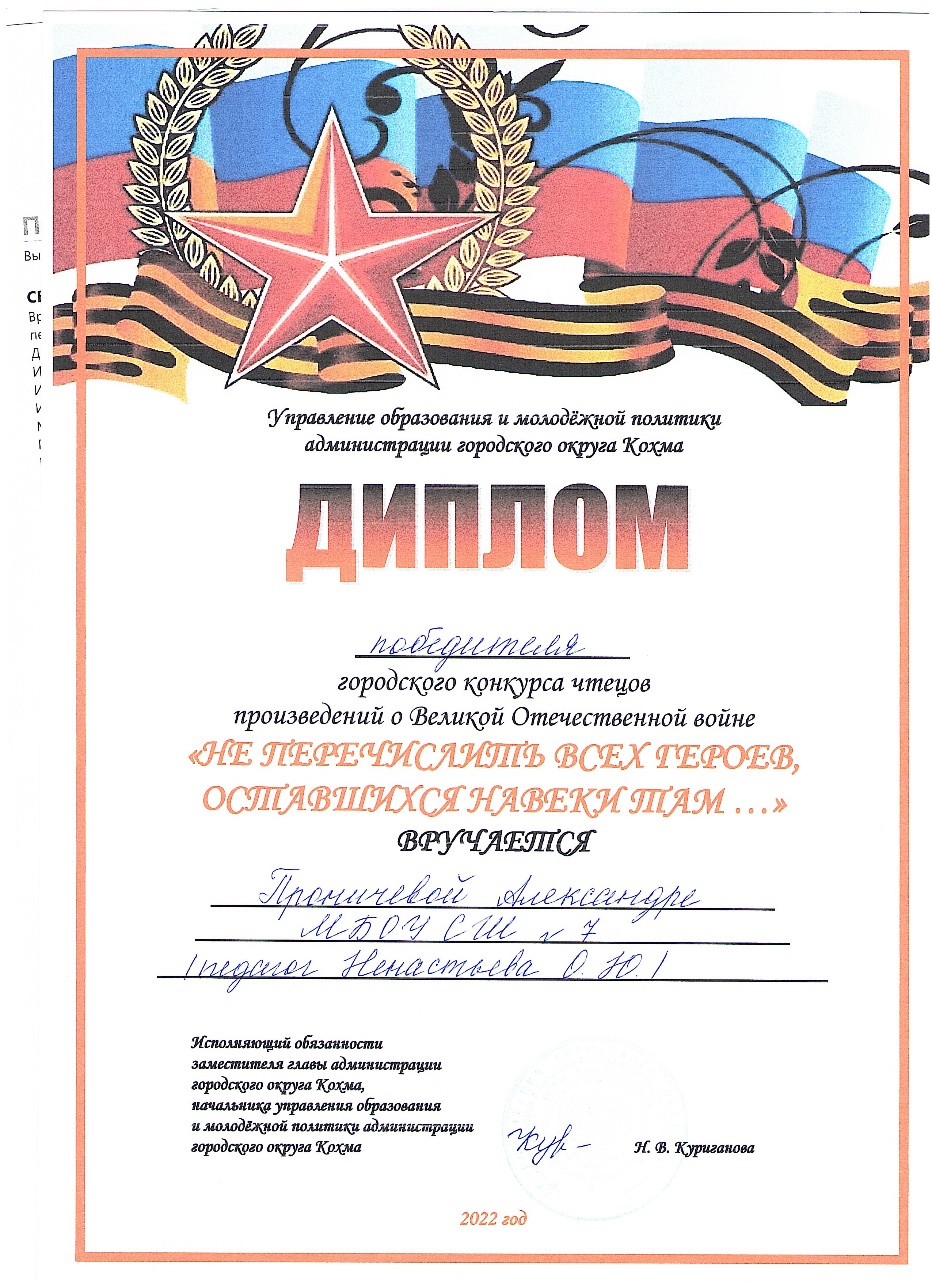 